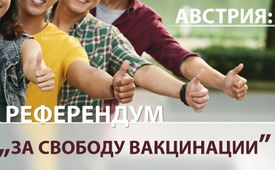 Австрия: референдум ЗA СВОБОДУ ВАКЦИНАЦИИ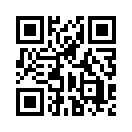 Петиция о проведении референдума, инициированная д-ром Рудольфом Герингом, требует внесения целенаправленной поправки в статью 7 австрийской Федеральной конституции. Все австрийские граждане, имеющие право голоса, имеют возможность подписать петицию о проведении с 18 по 25 января 2021 года прямого открытого голосования.В связи с тем, что на данный момент собрано 62 000 подписей, 18-25 января 2021 года в Австрии будет проведен референдум ЗA СВОБОДУ ВАКЦИНАЦИИ. Всем гражданам предлагается отдать голос, подписав эту петицию, после чего парламенту придется рассматривать требование о свободе вакцинации. А теперь посмотрим, чем вызвано это ходатайство о проведении референдума.
В целом, речь идет о свободе принятия решения при проведении вакцинации. Петиция направлена против прямого или косвенного принуждения к вакцинации, а также против любой дискриминации людей, которые не вакцинированы. В соответствии с принципом равенства перед законом должно быть одинаковое отношение ко всем гражданам, независимо от принятого ими решения.
Даже если правительство неоднократно подчеркивало, что обязательной вакцинации не будет, важно установить свободу вакцинации на конституционном уровне. В будущем это основополагающее право не должно зависеть от случайного политического большинства.
Доктор Рудольф Геринг, инициатор петиции о проведении референдума, подчеркивает в своем выступлении на пресс-конференции, что не предполагается обсуждение преимуществ и недостатков вакцинации, особенно против коронавируса. Вместо этого статью 7 Федеральной конституции Австрии следует дополнить следующей формулировкой:
"Граждане, которые не подвергались химическим, биологическим или гормональным изменениям на своем теле и которые не носят механических или электронных имплантатов, не должны подвергаться какой-либо дискриминации по отношению к другим лицам. Недопустимо осуществлять такие изменения на людях силой".
Таким образом, это дополнение предотвратит нежелательные генетические манипуляции, введение радиочипа или другого идентификационного кода.
Уважаемые зрители, пожалуйста, распространяйте эту информацию и используйте референдум как прямую форму совместного решения: каждый гражданин Австрии, имеющий право голоса, имеет возможность подписаться за проведение с 18 по 25 января 2021 года референдума во всех муниципальных и районных управлениях или сделать это с помощью подписи через мобильный телефон.

В административных учреждениях в настоящее время доказательства тестирования на коронавирус не требуются!от cst. / doa. / mw.Источники:Rudolf Gehring: Forderung nach Aufhebung aller Corona-Maßnahmen
https://www.youtube.com/watch?v=g97EZZ1uxdU&feature=youtu.be

https://www.aegis.at/wordpress/

https://p-on.voting.or.at/Inhalt/de/Volksbegehren_F%C3%9CR_IMPF-FREIHEIT


Presseinformation
https://impf-freiheit.at/presseinfo


Zum Posten auf Facebook: Volksbegehren "Für Impf-Freiheit"
https://www.facebook.com/impffreiheit


2 Arten, das Volksbegehren zu unterschreiben:
https://www.cpoe.or.at/
- ab 2:37: Direkt am Gemeinde-/Stadtamt oder Magistrat
https://www.cpoe.or.at/
- ab 3:15 - 4:10: mit Handysignatur oder Bürgerkarte
https://www.bmi.gv.at/411/start.aspx

https://citizen.bmi.gv.at/at.gv.bmi.fnsweb-p/vbg/checked/VolksbegehrenBuerger


Kein Nachweis über den Corona-Test erforderlich!
https://www.sozialministerium.at/Informationen-zum-Coronavirus/Coronavirus---Aktuelle-Ma%C3%9Fnahmen.htmlutm_source=phplist53&utm_medium=email&utm_content=HTML&utm_campaign=Werte+im+Brennpunkt+Может быть вас тоже интересует:#Farma - Фарма - www.kla.tv/FarmaKla.TV – Другие новости ... свободные – независимые – без цензуры ...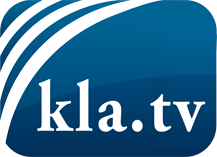 О чем СМИ не должны молчать ...Мало слышанное от народа, для народа...регулярные новости на www.kla.tv/ruОставайтесь с нами!Бесплатную рассылку новостей по электронной почте
Вы можете получить по ссылке www.kla.tv/abo-ruИнструкция по безопасности:Несогласные голоса, к сожалению, все снова подвергаются цензуре и подавлению. До тех пор, пока мы не будем сообщать в соответствии с интересами и идеологией системной прессы, мы всегда должны ожидать, что будут искать предлоги, чтобы заблокировать или навредить Kla.TV.Поэтому объединитесь сегодня в сеть независимо от интернета!
Нажмите здесь: www.kla.tv/vernetzung&lang=ruЛицензия:    Creative Commons License с указанием названия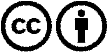 Распространение и переработка желательно с указанием названия! При этом материал не может быть представлен вне контекста. Учреждения, финансируемые за счет государственных средств, не могут пользоваться ими без консультации. Нарушения могут преследоваться по закону.